VOCABULARY WORDS—3rd 9 weeks – CCGPS Analytic GeometryCircumcenter -- 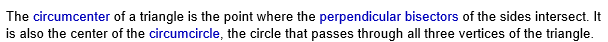 Centroid -- 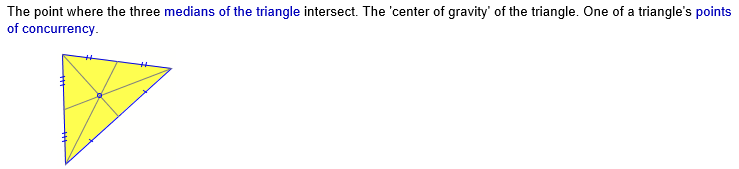 Incenter – 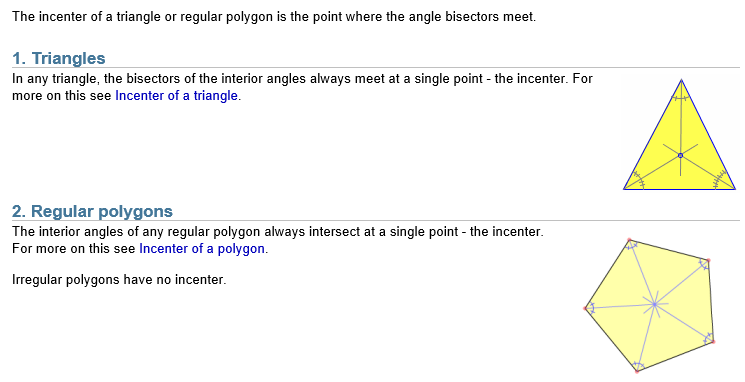 Inscribed Polygon—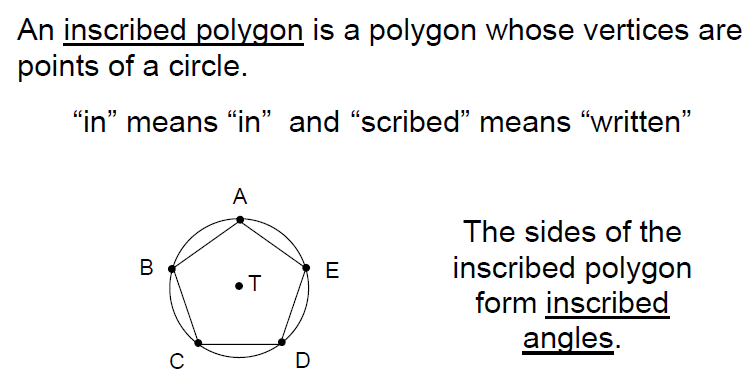 Concentric Circles –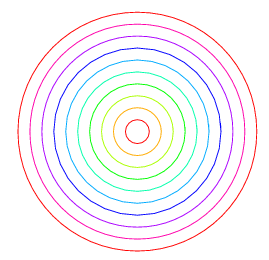  Circles with the same center, but different radii.  Central Angles –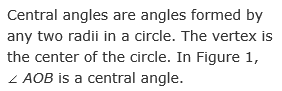 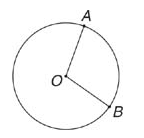 Inscribed Angle –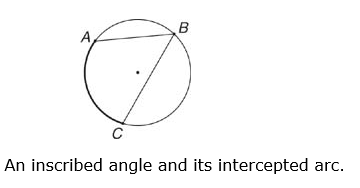 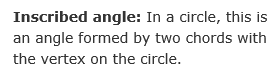 Intercepted Arc –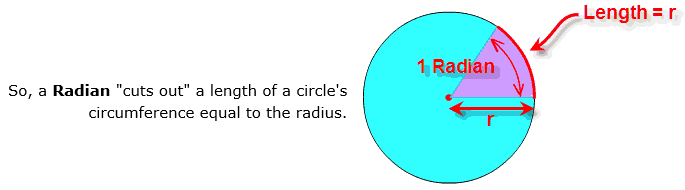 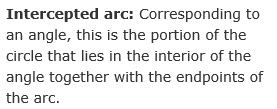 Radian --   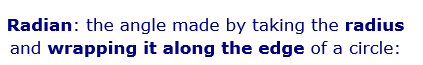 